SECTION A - DETAILS OF COMMENTATORSECTION B - COMMENTS ON THE DRAFT STANDARD – PRUDENTIAL STANDARD CODI 1: FUND LIQUIDITYName of  organisation/individual:If the commentator is an organisation, provide the name and designation of the contact person:Email address:Contact number:NoParagraph of the StandardCommentCOMMENTS ON STANDARDCOMMENTS ON STANDARDCOMMENTS ON STANDARDCommencementCommencementCommencement(1)(2)(3)(4)Legislative authorityLegislative authorityLegislative authority(1)(2)(3)Application Application Application (1)(2)(3)(4)(5)DefinitionsDefinitionsDefinitions(1)(2)(3)(4)(5)Roles and responsibilitiesRoles and responsibilitiesRoles and responsibilities(1)(2)(3)Granting a loan to the Corporation for the fund liquidity contributionGranting a loan to the Corporation for the fund liquidity contributionGranting a loan to the Corporation for the fund liquidity contribution(1)(2)(3)(4)(5)Minimum amount to be maintained by members of the Corporation in the account of the FundMinimum amount to be maintained by members of the Corporation in the account of the FundMinimum amount to be maintained by members of the Corporation in the account of the Fund(1)(2)(3)(4)Transfer and maintenanceTransfer and maintenanceTransfer and maintenance(1)(2)(3)(4)Interest payable on the fund liquidity contributionInterest payable on the fund liquidity contributionInterest payable on the fund liquidity contribution(1)(2)(3)(4)Application of the Fund when reimbursing covered deposits in accordance with section 166AA(1)(b) of the ActApplication of the Fund when reimbursing covered deposits in accordance with section 166AA(1)(b) of the ActApplication of the Fund when reimbursing covered deposits in accordance with section 166AA(1)(b) of the Act(1)(2)(3)(4)Application of the Fund for non-payout resolution support in accordance with section 166AA(1)(c) of the ActApplication of the Fund for non-payout resolution support in accordance with section 166AA(1)(c) of the ActApplication of the Fund for non-payout resolution support in accordance with section 166AA(1)(c) of the Act(1)(2)(3)(4)Repayment of the fund liquidity contributionRepayment of the fund liquidity contributionRepayment of the fund liquidity contribution(1)(2)(3)(4)Extension of compliance and exemptionsExtension of compliance and exemptionsExtension of compliance and exemptions(1)(2)(3)(4)2.	GENERALCOMMENTS2.	GENERALCOMMENTS2.	GENERALCOMMENTS(1)(2)(3)(4)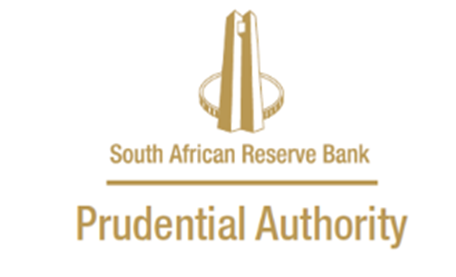 